ที่  มท ๐๘๑9.2/ว						กรมส่งเสริมการปกครองท้องถิ่น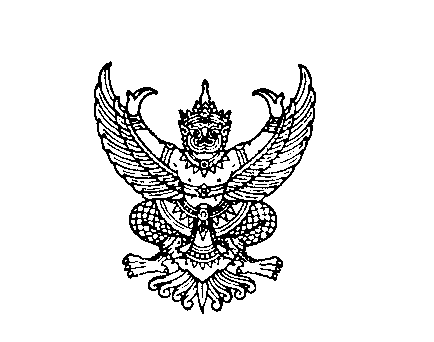 								ถนนนครราชสีมา เขตดุสิต กทม. ๑๐๓๐๐	พฤษภาคม  2562เรื่อง  	ขอความร่วมมือดำเนินการแจ้ง เรื่อง ปฏิเสธการรับการอุปถัมภ์หรือการสนับสนุนจากธุรกิจหรือ
อุตสาหกรรมยาสูบเรียน  ผู้ว่าราชการจังหวัด ทุกจังหวัดสิ่งที่ส่งมาด้วย 	สำเนาหนังสือกระทรวงมหาดไทย ที่ มท 0211.3/06672	ลงวันที่ 23 เมษายน 2562						จำนวน 1 ชุดด้วยกรมส่งเสริมการปกครองท้องถิ่นได้รับแจ้งจากกระทรวงมหาดไทยว่า กระทรวงสาธารณสุข แจ้งว่าพระราชบัญญัติควบคุมผลิตภัณฑ์ยาสูบ พ.ศ. 2560 ซึ่งมีผลบังคับใช้ตั้งแต่วันที่ 4 กรกฎาคม 2560 มาตรา 35 กำหนดห้ามผู้ประกอบการ หรือผู้มีส่วนเกี่ยวข้องกับธุรกิจยาสูบให้การอุปถัมภ์ หรือให้การสนับสนุนบุคคล กลุ่มบุคคล หน่วยงานภาครัฐ หรือองค์กรเอกชน ในลักษณะอย่างใดอย่างหนึ่ง ทั้งนี้ กระทรวงมหาดไทยได้มีหนังสือแจ้งจังหวัดด้วยแล้ว กรมส่งเสริมการปกครองท้องถิ่นพิจารณาแล้ว เพื่อเป็นการสนับสนุนการดำเนินการ
ตามพระราชบัญญัติควบคุมผลิตภัณฑ์ยาสูบ พ.ศ. 2560 จึงขอความร่วมมือจังหวัดแจ้งองค์กรปกครอง
ส่วนท้องถิ่นประชาสัมพันธ์และแจ้งโรงเรียนในสังกัดองค์กรปกครองส่วนท้องถิ่น ปฏิเสธการรับการอุปถัมภ์หรือการสนับสนุนจากธุรกิจหรืออุตสาหกรรมยาสูบ ทั้งที่เป็นทรัพย์หรือไม่ใช่ทรัพย์สินในทุกกรณี เนื่องจาก
การดำเนินการในลักษณะดังกล่าว อาจเข้าข่าย 4 กรณี ดังนี้1. เป็นการสร้างภาพลักษณ์ต่อผลิตภัณฑ์ยาสูบ ผู้ผลิต หรือผู้นำเข้าผลิตภัณฑ์ยาสูบ เช่น 
กรณีให้ทุนสร้างสนามเด็กเล่นของสถานศึกษา และมีป้ายชื่อของผู้ผลิตหรือผู้นำเข้าเป็นผู้สนับสนุนเงินทุน2. ที่ส่งผลหรืออาจส่งผลต่อการแทรกแซงนโยบายการควบคุมผลิตภัณฑ์ยาสูบ เช่น 
กรณีการรับการสนับสนุนที่ทำให้การตัดสินใจในเรื่องของการควบคุมผลิตภัณฑ์ยาสูบลดลง3. โฆษณาผลิตภัณฑ์ยาสูบ ผู้ผลิต หรือผู้นำเข้าผลิตภัณฑ์ยาสูบ เช่น กรณีมีการแจกสิ่งของต่าง ๆ แต่มีตราของผู้ผลิตหรือผู้นำเข้า อันเป็นการโฆษณา4. ส่งเสริมการบริโภคยาสูบ เช่น กรณีมีการจัดกิจกรรมภายในสถานศึกษานั้น และผู้รับผิดชอบ สถานศึกษา ยินยอมให้ผู้ผลิต ผู้นำเข้ามาตั้งบูทโฆษณาผลิตภัณฑ์ยาสูบบริเวณนั้นทั้งนี้ หากมีข้อสงสัยสามารถสอบถามข้อมูลเพิ่มเติมได้ที่ สำนักควบคุมการบริโภคยาสูบ กรมควบคุมโรคหมายเลขโทรศัพท์ 0 2590 3852 รายละเอียดปรากฏตามสิ่งที่ส่งมาด้วยจึงเรียนมาเพื่อโปรดพิจารณาดำเนินการต่อไป                     ขอแสดงความนับถือ    อธิบดีกรมส่งเสริมการปกครองท้องถิ่น                                                                                                                                                                                                                                                                                                                                                                                                                                                                                                                                                                                                                                                                                                                                                                                                                                                                                                                                                                                                                                                                                                                                                                                                                                                                                                                                                                                                                                                                                                                                                                                                                                                                                                                                                                                                                                                                                                                                                                                                                                                                                                                                                                                                                                                                                                                                                                                                   